Betűk használata a matematikában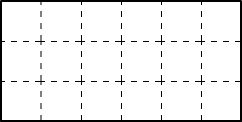 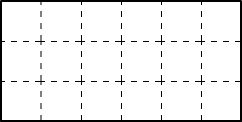 K = 2·(6 cm + 3 cm) = 18 cmT = 6 cm·3 cm = 18 cm2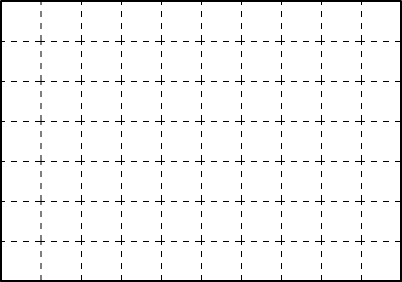 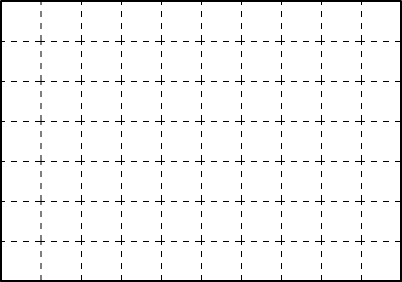 K = 2·(10 cm + 7 cm) = 34 cmT = 10 cm·7 cm = 70 cm2K = 2·(12 cm + 9 cm) = 42 cm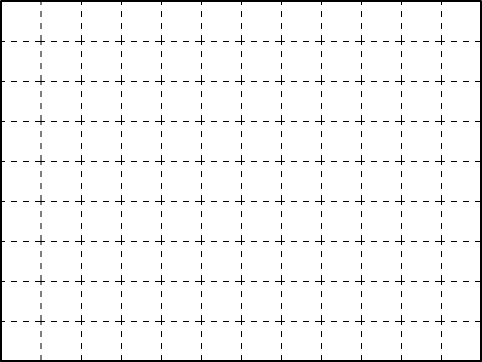 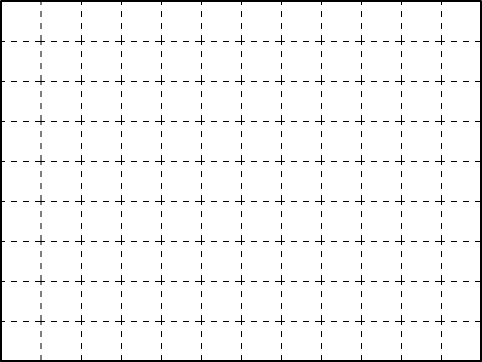 T = 12 cm·9 cm = 108 cm2